ARC Training ServicesQualification Centre Organisation ChartSupporting ExcellencePlease photocopy as necessaryATS/ Form QP1 	      01/04/2017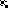 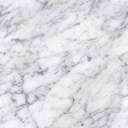 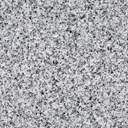 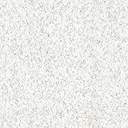 